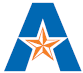 CONSENT FOR THE COLLECTION AND PROCESSING OF SENSITIVE PERSONAL DATA FROM THE EUROPEAN UNIONPursuant to the European Union General Data Protection Regulation (“GDPR”) The University of Texas at Arlington (“UTA”), in its capacity as a data controller under the GDPR, must obtain your explicit, affirmative consent before it can collect or process any sensitive personal data for a lawful basis, including, but not limited to, employment, admission and enrollment, study abroad, internship abroad, online education, etc. For information on how UTA uses data, please review the Legal & Privacy Notice [insert link]Sensitive personal data includes racial or ethnic origin; political opinions; religious or philosophical beliefs; trade union membership; genetic, biometric data; health data; or data concerning a person’s sex life or sexual orientation.Any sensitive personal data that is collected from you will be for the sole purpose of [choose the correct purposes from bullet list and delete the rest]Application for admission to UTA that is sent from the EU;Planning and organization of study abroad program in the EU, and performance of academic services in connection therewith, at _________________ institution; Planning and organization of , and enrollment and participation from an EU location in, a distance learning study program at UTA; An employment relationship with UTA taking place in the EU;Application for an employment relationship with UTA that is sent from the EU;Participation in a research study [specify research study title]OTHER: ______________________________________________ (please specify)and is necessary for that purpose. This may include processing the sensitive personal data as required to execute contractual obligations in connection with the previously described purpose and compliance with applicable laws, to execute the obligations to you concerning your [choose the correct item from bullet list and delete the rest]Enrollment as a student at UTA;enrollment in a study abroad program, including course attendance and other academic requirements, dietary requirements and health and safety information;enrollment and/or participation from an EU location in a distance learning study program at UTA, including course attendance and other academic requirements;employment in the EU, including payroll management, salary payments, tax compliance and health and safety information;employment at UTA, including payroll management, salary payments, tax implications and health information;Participation in a research study [specify research study title]OTHER: ______________________________________________ (please specify)Sensitive personal data regarding a legal process which may have been provided to UTA by public authorities will be processed only for the purposes relating to a health or safety emergency and complying with any applicable law.Sensitive personal data will be handled and processed only by the persons who are responsible for the necessary activities for the purpose above, and will be transmitted from the EU to the UTA campus.Refusal of consent may make it impossible for UTA to carry out its necessary activities for the purpose above, and may preclude UTA’s ability to provide requested [choose the correct items from bullet list and delete the rest] [educational services] [employment] [participation in a research study] [other] to you.You have the right to withdraw your consent to the collection and processing of sensitive personal data. If you would like to withdraw consent, for students please contact the University's Registrar, Nichole Mancone Fisher, at nichole.manconefisher@uta.edu. Applicants for employment and employees may contact the Office of Human Resources at raymond.vigil@uta.edu.UTA is committed to ensuring the security of your information. We have put in place reasonable physical, technical, and administrative safeguards designed to prevent unauthorized access to your information.UTA has a GDPR Privacy Notice which includes your individual rights concerning your data. Please see the UTA Legal and Privacy Notice for more information.Having read this notice, ____________________________________, the undersigned, hereby                                                                 [Print full name here]         Give consent				        Does not give consentfor the use of his/her sensitive personal data, and the transfer of sensitive personal data overseas, for the purpose outlined in this notice.Date_____________________________ 	Signature __________________________         Month/Day/YearSignature may be in handwritten or digital form.[ADD THE FOLLOWING LANGUAGE FOR EU STUDY ABROAD PROGRAMS/INTERNSHIPS/OTHER EU-BASED ACTIVITIES]I also hereby waive my right to privacy of confidentiality regarding _____________________ (EU Institution hosting student/employee) reporting to the appropriate authorities at UTA if I am seriously ill, suffer an injury, am the victim or perpetrator of harassment, whether on or off campus, am the victim of the perpetrator of sexual or gender-based misconduct and/or of criminal behavior, whether on or off campus, and I grant the authorities   of ____________________ (EU Institution hosting student/employee) staff, faculty and administrators full authority to report to the appropriate UTA authorities any and all such incidents, under the applicable laws (including but not limited to Title IX and the Clery Act), whether or not it involves disciplinary action.Date_____________________________ 	Signature __________________________         Month/Day/YearSignature may be in handwritten or digital form.If you have questions about this Consent, please contact: [insert information for responsible person in the UTA unit]